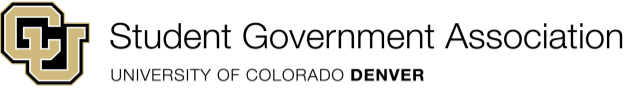 Senate Meeting Friday, September 15th, 2023Call to Order:Roll Call: Approval of Minutes from September 15th :Adoption of the Agenda:Public Comments:New Business: SB 2023-24-08 A Bill to Create the Executive Advisory CommitteeSB 2023-24-09 A Bill to Establish an Off-Campus Procurement Policy Updates: PresidentVice PresidentChief of StaffCivicsCollege CouncilPublic RelationsFinance & FundingJudicialSACABSSRCEx OfficioGeneral Business from the Floor:Adjournment: 